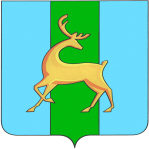 Муниципальное казенное учреждение «Управление образования»администрации муниципального образованиягородской округ «Смирныховский» Сахалинской областиПРИКАЗ06.11.2020                                                                                                                  № 126пгт. СмирныхОб утверждении Порядка комплектования муниципальных дошкольных образовательных учреждений и дошкольных групп при общеобразовательных учреждениях В соответствии с Федеральным законом от 29.12.2012 № 273-ФЗ «Об образовании в Российской Федерации», Порядком приема на обучение по образовательным программам дошкольного образования, утвержденным приказом Минпросвещения России от 15.05.2020 № 236 (с изменениями на 08.09.2020), Административным регламентом предоставления муниципальной услуги «Постановка на учет для зачисления детей в образовательные организации, реализующие образовательную программу дошкольного образования», утвержденным Постановлением администрации муниципального образования городской округ «Смирныховский» от 29.12.2018 № 1531 (с внесенными  изменениями  Постановлением № 1516 от 13.11.2019), на основании электронной очереди,ПРИКАЗЫВАЮ:1.Признать утратившими силу: - приказ управления образования администрации МО ГО «Смирныховский» от 15.02.2019 № 31 «Об утверждении Порядка комплектования муниципальных дошкольных образовательных учреждений и дошкольных групп при общеобразовательных учреждениях; 	- приказ управления образования администрации МО ГО «Смирныховский» от 11.11.2019 № 207 «О внесении изменений и дополнений в Порядок комплектования муниципальных дошкольных образовательных учреждений и дошкольных групп при общеобразовательных учреждениях».2. Утвердить порядок комплектования муниципальных дошкольных образовательных учреждений и дошкольных групп при образовательных учреждениях.3. Работникам управления образования и подведомственным ему образовательным организациям в своих действиях руководствоваться данным приказом к утвержденному Порядку.4. Контроль за исполнением настоящего приказа возложить на специалиста-эксперта по дошкольному образованию Муравьеву Ю.П.Начальник управления образования					        Л.Н. Якименко Приложение № 1
к приказу начальникауправления образованияот 06.11.2020 № 126    ПОРЯДОК КОМПЛЕКТОВАНИЯ МУНИЦИПАЛЬНЫХ ДОШКОЛЬНЫХ ОБРАЗОВАТЕЛЬНЫХ УЧРЕЖДЕНИЙ И ДОШКОЛЬНЫХ ГРУПП ПРИ ОБЩЕОБРАЗОВАТЕЛЬНЫХ УЧРЕЖДЕНИЯХ
I. Общие положения1.1. Настоящий Порядок комплектования муниципальных дошкольных образовательных учреждений и дошкольных групп при общеобразовательных учреждениях (далее - Порядок) устанавливает и регулирует комплектование муниципальных бюджетных дошкольных образовательных учреждений, а также порядок зачисления в муниципальные бюджетные дошкольные образовательные учреждения (далее - МБДОУ) и дошкольные группы полного дня, организованные при общеобразовательных учреждениях (далее - ОУ).1.2. Настоящий Порядок разработан в соответствии с Федеральным законом от 06.10.2003 №131-ФЗ «Об общих принципах организации местного самоуправления в Российской Федерации», Федеральным Законом от 29.12.2012 №273-ФЗ «Об образовании в Российской Федерации», Административным регламентом по предоставлению муниципальной услуги «Постановка на учет для зачисления детей в образовательные организации, реализующие образовательную программу дошкольного образования», Порядком приема на обучение по образовательным программам дошкольного образования, утвержденным приказом № 236 от 15.05.2020г. ( с изменениями, внесенными приказом Министерства просвещения России от 08.09.2020№ 471)1.3. Муниципальная политика в области комплектования МБДОУ и ОУ воспитанниками основывается на принципах открытости, демократичности, устанавливает дополнительные гарантии и регламентирует отношения участников образовательной деятельности.1.4. Порядок комплектования МБДОУ и ОУ воспитанниками осуществляется в соответствии с настоящим Порядком.1.5. Задачами Порядка являются:- обеспечение и защита прав граждан на образование и воспитание детей дошкольного возраста в МБДОУ и дошкольных группах при ОУ, проживающих на территории МО ГО «Смирныховский»;- разграничение компетенции в области порядка комплектования МБДОУ и дошкольных групп при ОУ между управлением образования администрации муниципального образования городской округ «Смирныховский» (далее -МО ГО «Смирныховский») МБДОУ и ОУ. - определение прав, обязанностей физических и юридических лиц, а также регулирование их при осуществлении приема, сохранения места, отчисления воспитанников из МБДОУ, дошкольных групп при ОУ.II.Компетенция управления образования администрации МО ГО «Смирныховский» в порядке комплектования, постановки на учет, выдачи направления родителям (законным представителям) детей в МБДОУ и дошкольные группы при ОУ 2.1. Управление образования администрации МО ГО «Смирныховский» (далее - Управление) в рамках своей компетенции осуществляет следующие функции:- осуществляет учет детей дошкольного возраста, нуждающихся в дошкольном воспитании и образовании, и их устройство в МБДОУ и дошкольные группы при ОУ на территории МО ГО «Смирныховский»;- проводит постановку детей на очередь в МБДОУ и дошкольные группы при ОУ;- ведет банк данных о наличии свободных мест в МБДОУ;-выдает направление в МБДОУ и дошкольные группы при ОУ родителям (законным представителям) детей;- осуществляет контроль порядка комплектования групп детьми в МБДОУ и дошкольными группами при ОУ.III. Порядок постановки детей на учет для получения места в МБДОУ и дошкольных группах при ОУ, выдачи направления3.1. Распределение мест в МБДОУ и дошкольных группах при ОУ осуществляется комиссией по комплектованию Учреждений (далее - Комиссия), созданной при Управлении в период с 01 апреля по 31 мая текущего года. В состав Комиссии входят представители администрации МО ГО «Смирныховский» (по согласованию), специалист Управления, представители родительской общественности из состава очередников, специалист органов опеки, а также представитель прокуратуры МО ГО «Смирныховский» (по согласованию). 3.2. Постановка детей на учет в МБДОУ и дошкольные группы при ОУ ведется специалистом Управления, а в селах - специально назначенным работником ОУ или руководителем, в порядке очередности обращения родителей (законных представителей). 3.2.1. В тот же день очередник регистрируется в электронной очереди на сайте электронных услуг, копии документов хранятся в Управлении или ОУ.3.3.Специалист (член Комиссии), в период с 1 июня по 30 августа текущего года выдает направление родителям (законным представителям), получение направления фиксируется подписью родителя (законного представителя).3.3.1. Направление выдаётся родителям (законным представителям) при условии предъявления следующих документов:- документа, удостоверяющего личность родителя (законного представителя) ребенка, либо документ, удостоверяющий личность иностранного гражданина или лица, без гражданства в Российской Федерации;- документ, подтверждающий установление опеки (при необходимости);- документ психолого-медико-педагогической комиссии (при необходимости);- документ, подтверждающий потребность в обучении в группе оздоровительной направленности (при необходимости);- документ, подтверждающих право гражданина на льготное получение места для их детей в МБДОУ и дошкольных группах при ОУ (при наличии).- Родители (законные представители) ребенка, являющиеся иностранными гражданами или лицами без гражданства, дополнительно предъявляют документ (ы), удостоверяющий личность ребенка и подтверждающий законность представления прав ребенка, а также документ, подтверждающий право заявителя на пребывание в Российской Федерации. Иностранные граждане и лица без гражданства все документы представляют на русском языке или вместе с заверенным переводом на русский язык.3.3.2. Родители (законные представители) имеют право в срок до 1 июня года, в котором планируется зачисление ребенка в ДОУ, внести следующие изменения в заявление с сохранением даты постановки ребенка на учет:- изменить ранее выбранный год поступления ребенка в ДОУ;- изменить выбранные ранее учреждения;- при желании сменить учреждение, которое уже посещает ребенок, на другое, расположенное на территории городского округа;- изменить сведения о льготе;- изменить данные о ребенке (смена фамилии, имени, отчества, адреса).3.4. Места в МБДОУ и дошкольных группах при ОУ предоставляются в соответствии с направлением, выданным Управлением.3.5. Заявитель в течение семи рабочих дней с даты выдачи направления предоставляет в МБДОУ или дошкольные группы при ОУ направление для зачисления ребенка.3.6. При неявке за направлением в установленные сроки (до 1 сентября) текущего года, направление выдается следующим по очереди. В течение года проводится доукомплектование МБДОУ и дошкольных групп при ОУ, при наличии свободных мест, согласно электронной очередности, с учетом льгот, предоставляемых гражданам.3.7. Правом на льготное получение мест в МБДОУ и дошкольных группах при ОУ на территории МОГО «Смирныховский» пользуются граждане в соответствии с действующим законодательством Российской Федерации.IV. Порядок комплектования групп в МБДОУ и ОУ4.1. При поступлении ребенка в МБДОУ или дошкольные группы при ОУ на основании выданного направления родители (законные представители) предоставляет в МБДОУ или дошкольную группу при ОУ следующие документы:- документ, удостоверяющий личность родителя (законного представителя) ребенка, либо документ, удостоверяющий личность иностранного гражданина или лица без гражданства в Российской Федерации;- документ, подтверждающий установление опеки (при необходимости)- документ психолого-медико-педагогической комиссии (при необходимости);- документ, подтверждающий потребность в обучении в группе оздоровительной направленности (при необходимости);- Родители (законные представители) ребенка, являющиеся иностранными гражданами или лицами без гражданства, дополнительно предъявляют документ (ы), удостоверяющий личность ребенка и подтверждающий законность представления прав ребенка, а также документ, подтверждающий право заявителя на пребывание в Российской Федерации. Иностранные граждане и лица без гражданства все документы представляют на русском языке или вместе с заверенным переводом на русский язык. - свидетельство о рождении ребенка; - свидетельство о регистрации ребенка по месту жительства или по месту пребывания на закрепленной территории или документ, содержащий сведения о месте пребывания, месте фактического проживания ребенка; - медицинскую заключение. Руководитель образовательной организации издает распорядительный акт о зачислении ребенка в МБДОУ или дошкольную группу при ОУ в течении трех рабочих дней после заключения договора.После издания распорядительного акта о зачислении ребенок снимается с учета детей, нуждающихся в предоставлении места в образовательной организации.На каждого ребенка заводится личное дело, в котором хранятся все предоставленные родителями (законными представителями) ребенка документы.4.1.1.В случае неприбытия ребенка в МБДОУ или дошкольные группы при ОУ в срок более, чем один месяц с даты выдачи направления, направление аннулируется. Ребенок остается на учете детей, нуждающихся в предоставлении места. Повторное направление в МБДОУ или дошкольные группы при ОУ выдается на общих основаниях.4.2. В начале каждого учебного года не позднее 1 сентября издается приказ по МБДОУ и ОУ о комплектовании групп, копия которого предоставляется в Управление. 4.3.Доукомплектование дошкольных групп в МБДОУ и ОУ производится в течение всего учебного года при наличии свободных мест.4.3.1. Отсутствие документа о регистрации ребенка по месту жительства или по месту пребывания на территории МОГО «Смирныховский» не является основанием для отказа в приеме его в МБДОУ или дошкольную группу при ОУ при наличии свободных мест.4.3.2. При отсутствии свободных мест в выбранном ДОУ, родителям (законным представителям) могут быть предложены свободные места в других учреждениях в доступной близости от места проживания ребенка. Родителям (законным представителям) предлагается в течение 7 календарных дней выбрать ДОУ из предложенных. При отказе родителей (законных представителей) или при отсутствии их согласия/отказа от предложенных (предложенного) ДОУ изменяется желаемая дата поступления на следующий учебный год с сохранением даты постановки на учет. Направления на освобождающиеся места выдаются в порядке очередности, определяемой датой регистрации первоначального обращения родителей и электронной очередью.4.3.3.Проживающие в одной семье и имеющие общее место жительства дети имеют право преимущественного приема в образовательные организации, в которых обучаются их братья и (или) сестры. 4.4. При приеме ребенка в МБДОУ или дошкольную группу при ОУ образовательная организация обязана ознакомить родителей (законных представителей) ребенка с уставом, лицензией на осуществление образовательной деятельности, с образовательными программами, реализуемыми МБДОУ и дошкольными группами при ОУ, и другими документами, регламентирующими организацию и осуществление образовательной деятельности, права и обязанности воспитанников. 4.5. Отношения между МБДОУ или ОУ и родителями (законными представителями) воспитанников регулируются договором между ними, который составляется в 2 экземплярах: по одному экземпляру для каждой из сторон. Договор включает в себя взаимные права, обязанности и ответственность сторон, возникающие в процессе обучения, воспитания, присмотра и ухода.4.6. Ежегодно в МБДОУ или ОУ в обязательном порядке ведется вся необходимая документация по вопросу комплектования. По состоянию на 1 сентября руководитель МБДОУ или ОУ обязан подвести итоги за прошедший учебный год и предоставить отчетную документацию в Управление.4.7. Руководитель МБДОУ или ОУ ведет учет детей, зачисленных в МБДОУ или дошкольную группу при ОУ, в книге движения воспитанников.V. Сохранение за воспитанниками места в МДОУ или дошкольной группе при ОУ5.1. Место за ребенком, посещающим МБДОУ или дошкольную группу при ОУ, сохраняется на время:5.1.1. Болезни.5.1.2. Пребывания в условиях карантина.5.1.3.Прохождения санаторно-курортного лечения, отпуска родителей (законных представителей), иных случаев в связи с семейными обстоятельствами по заявлению родителей (законных представителей) и по согласованию с администрацией МБДОУ и ОУ.VI.Выбытие воспитанников из МБДОУ и ОУ6.1. Выбытие воспитанников из МБДОУ или дошкольных групп при ОУ происходит:- по желанию родителей (законных представителей) воспитанников на основании их заявлений;- в связи с достижением воспитанником МБДОУ и ОУ возраста для поступления в 1 класс ОУ.6.2. Выбытие детей из МБДОУ или ОУ оформляется приказом руководителя. Копия приказа предоставляется в Управление. 6.3. Сведения о сроках, причинах и основании выбытия воспитанников из МБДОУ или ОУ вносятся в книгу движения воспитанников.Категории детей, имеющие внеочередное и первоочередное правона получение направления в МБДОУ или дошкольные группы при ОУN 
п/пКатегория граждан                   (формулировка категории лиц из нормативных актов)Наименование документов  Зачисление                            1                                 2       
 1.Дети военнослужащих и сотрудников органов внутренних дел, Государственной противопожарной службы, уголовно-исполнительной системы, непосредственно участвовавших в борьбе с терроризмом на территории Республики Дагестан и погибших (пропавших без вести), умерших, ставших инвалидами в связи с выполнением служебных обязанностей
внеочередное   2.Дети военнослужащих, проходящих военную службу по контракту, погибших (пропавших без вести), умерших, ставших инвалидами в связи с выполнением служебных обязанностей на территории Северо-Кавказского региона Российской Федерациивнеочередное   3.Дети граждан, подвергшиеся воздействию радиации вследствие катастрофы на Чернобыльской АЭСвнеочередное   4.Дети граждан, уволенных с военной службывнеочередное   5.Дети погибших (пропавших без вести) умерших, ставших инвалидами военнослужащих и сотрудников органов внутренних дел Российской Федерации, учреждений и органов уголовно-исполнительной системы, Государственной противопожарной службы Министерства Российской Федерации по делам гражданской обороны, чрезвычайным ситуациям и ликвидации последствий стихийных бедствий, органов по контролю за оборотом наркотических средств и психотропных веществ, участвующих в контртеррористических операциях и обеспечивающих правопорядок и общественную безопасность на территории Северо-Кавказского региона Российской Федерациивнеочередное   6.Дети погибших (пропавших без вести) умерших, ставших инвалидами военнослужащих и сотрудников федеральных органов исполнительной власти, участвовавших в выполнении задач по обеспечению безопасности и защите граждан Российской Федерации, проживающих на территориях Южной Осетии и Абхазиивнеочередное   7.Дети прокуророввнеочередное   8.Дети сотрудников Следственного комитетавнеочередное   9.Дети судейвнеочередное  10.Дети военнослужащихпервоочередное  11.Дети из многодетных семей    первоочередное12.Дети сотрудника полиции, дети сотрудника полиции, погибшего (умершего) вследствие увечья или иного повреждения здоровья, полученных в связи с выполнением служебных обязанностей, детям сотрудника полиции, умершего вследствие заболевания, полученного в период прохождения службы в полиции, дети гражданина Российской Федерации, уволенного со службы в полиции вследствие увечья или иного повреждения здоровья, полученных в связи с выполнением служебных обязанностей и исключивших возможность дальнейшего прохождения службы в полиции, детяи гражданина Российской Федерации, умершего в течение одного года после увольнения со службы в полиции вследствие увечья или иного повреждения здоровья, полученных в связи с выполнением служебных обязанностей, либо вследствие заболевания, полученного в период прохождения службы в полиции, исключивших возможность дальнейшего прохождения службы в полиции, дети, находящимся (находившимся) на иждивении сотрудника полиции, гражданина Российской Федерации, указанных вышепервоочередное13.Дети сотрудника учреждений и органов уголовно-исполнительной системы, дети сотрудников учреждений и органов уголовно-исполнительной системы, погибших (умерших) вследствие увечья или иного повреждения здоровья, полученных в связи с выполнением служебных обязанностей, умерших вследствие заболевания, полученного в период прохождения службы в учреждениях и органах уголовно-исполнительной системы, детям, находящимся (находившимся) на иждивении сотрудников, (граждан) Российской Федерации, указанных выше. (новая льгота)первоочередное14.Дети сотрудников Государственной противопожарной службы Министерства Российской Федерации по делам гражданской обороны, чрезвычайным ситуациям и ликвидации последствий стихийных бедствий, уголовно-исполнительной системы, таможенных органов, лицам начальствующего состава федеральной фельдъегерской связи, лицам, уволенным со службы в федеральных органах налоговой полиции. (Устарело 21.12.2012г согласно ФЗ-283)первоочередное15.Дети-инвалиды и дети, один из родителей (законных     
представителей) которых является инвалидом    первоочередное16.Дети сотрудников органов внутренних дел, не являющихся сотрудниками полициипервоочередное17.Дети сотрудников органов по контролю за оборотом наркотических средств и психотропных веществ погибших (умерших) вследствие увечья или иного повреждения здоровья, полученных в связи с выполнением служебных обязанностей, умерших вследствие заболевания, полученного в период прохождения службы в органах по контролю за оборотом наркотических средств и психотропных веществ, детям сотрудника, умершего вследствие заболевания, полученного в период прохождения службы в органах по контролю за оборотом наркотических средств и психотропных веществ, детям, находящимся (находившимся) на иждивении сотрудников, (граждан) Российской Федерации, указанных выше. (Новая льгота)первоочередное18.Дети сотрудников органов по контролю за оборотом наркотических средств и психотропных веществ, детям, находящимся (находившимся) на иждивении сотрудников, (граждан) Российской Федерации, указанных выше.первоочередное19.Дети сотрудников таможенных органов Российской Федерации, дети сотрудников таможенных органов Российской Федерации погибших (умерших) вследствие увечья или иного повреждения здоровья, полученных в связи с выполнением служебных обязанностей, умерших вследствие заболевания, полученного в период прохождения службы в таможенных органах Российской Федерации, детям сотрудника, умершего вследствие заболевания, полученного в период прохождения службы в таможенных органах Российской Федерации, детям, находящимся (находившимся) на иждивении сотрудников, (граждан) Российской Федерации, указанных выше. (Новая льгота)первоочередное20.Дети сотрудников федеральной противопожарной службе Государственной противопожарной службы, дети сотрудников федеральной противопожарной службе Государственной противопожарной службы погибших (умерших) вследствие увечья или иного повреждения здоровья, полученных в связи с выполнением служебных обязанностей, умерших вследствие заболевания, полученного в период прохождения службы в федеральной противопожарной службе Государственной противопожарной службы, детям сотрудника, умершего вследствие заболевания, полученного в период прохождения службы в федеральной противопожарной службе Государственной противопожарной службы, детям, находящимся (находившимся) на иждивении сотрудников, (граждан) Российской Федерации, указанных выше. (Новая льгота)первоочередное21.Детям граждан Российской Федерации, уволенных со службы в органах по контролю за оборотом наркотических средств и психотропных веществ вследствие увечья или иного повреждения здоровья, полученных в связи с выполнением служебных обязанностей и исключивших возможность дальнейшего прохождения службы органах по контролю за оборотом наркотических средств и психотропных веществ, детям, находящимся (находившимся) на иждивении сотрудников, (граждан) Российской Федерации, указанных выше. (Новая льгота)первоочередное22.Детям граждан Российской Федерации, уволенных со службы в таможенных органах Российской Федерации вследствие увечья или иного повреждения здоровья, полученных в связи с выполнением служебных обязанностей и исключивших возможность дальнейшего прохождения службы в таможенных органах Российской Федерации, детям граждан Российской Федерации, умерших в течение одного года после увольнения со службы в таможенных органах Российской Федерации вследствие увечья или иного повреждения здоровья, полученных в связи с выполнением служебных обязанностей, либо вследствие заболевания, полученного в период прохождения службы в учреждениях и органах, исключивших возможность дальнейшего прохождения службы в таможенных органах Российской Федерации, детям, находящимся (находившимся) на иждивении сотрудников, (граждан) Российской Федерации, указанных выше. (Новая льгота)первоочередное23.Детям граждан Российской Федерации, уволенных со службы в учреждениях и органах федеральной противопожарной службе Государственной противопожарной службы вследствие увечья или иного повреждения здоровья, полученных в связи с выполнением служебных обязанностей и исключивших возможность дальнейшего прохождения службы в учреждениях и органах федеральной противопожарной службе Государственной противопожарной службы, детям, находящимся (находившимся) на иждивении сотрудников, (граждан) Российской Федерации, указанных выше. (Новая льгота)Первоочередное24.Детям граждан Российской Федерации, умерших в течение одного года после увольнения со службы в органах по контролю за оборотом наркотических средств и психотропных веществ вследствие увечья или иного повреждения здоровья, полученных в связи с выполнением служебных обязанностей, либо вследствие заболевания, полученного в период прохождения службы в учреждениях и органах, исключивших возможность дальнейшего прохождения службы в органах по контролю за оборотом наркотических средств и психотропных веществ, детям, находящимся (находившимся) на иждивении сотрудников, (граждан) Российской Федерации, указанных выше. (Новая льгота)Первоочередное25.Детям граждан Российской Федерации, умерших в течение одного года после увольнения со службы в федеральной противопожарной службе Государственной противопожарной вследствие увечья или иного повреждения здоровья, полученных в связи с выполнением служебных обязанностей, либо вследствие заболевания, полученного в период прохождения службы в учреждениях и органах, исключивших возможность дальнейшего прохождения службы в федеральной противопожарной службе Государственной противопожарной, детям, находящимся (находившимся) на иждивении сотрудников, (граждан) Российской Федерации, указанных выше. (Новая льгота)Первоочередное26.Детям сотрудника, умершего вследствие заболевания, полученного в период прохождения службы в учреждениях и органах уголовно-исполнительной системы, детям граждан Российской Федерации, умерших в течение одного года после увольнения со службы в учреждениях и органах уголовно-исполнительной системы вследствие увечья или иного повреждения здоровья, полученных в связи с выполнением служебных обязанностей, либо вследствие заболевания, полученного в период прохождения службы в учреждениях и органах, исключивших возможность дальнейшего прохождения службы в учреждениях и органах уголовно-исполнительной системы, детям, находящимся (находившимся) на иждивении сотрудников, (граждан) Российской Федерации, указанных выше. (новая льгота)Первоочередное27.Дети одиноких матерей (в свидетельстве о рождении ребенка отсутствует запись об отце или предоставлена справка из органа записи актов гражданского состояния о том, что запись об отце внесена по указанию матери) (Поручение Президента Российской Федерации от 04 мая 2011 года Пр-1227)Первоочередное28.Дети работников медицинских организаций первичного звена здравоохранения и скорой помощиПервоочередное